   STONHAM PARVA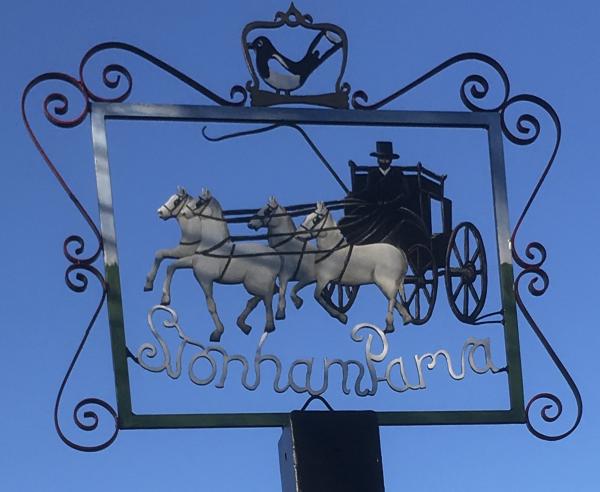 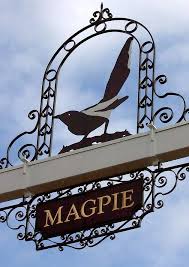     		    PARISH COUNCILParish Council meeting to be held at 8pm on Monday 19th April 2021 for the purpose of transacting the following business. (PLEASE NOTE CHANGE OF TIME)Filming, photography, recording or reporting of the meeting is permitted   		14th April 2021PUBLIC PARTICIPATION – Should any Parishioner wish to speak on any item on the agenda, please be available by 8pm. PLEASE NOTE THIS MEETING WILL BE HELD AS A REMOTE MEETING ON THE ZOOM MEETING PLATFORMA G E N D AApologiesTo receive Councillors’ Declarations of Interest in any item on the AgendaTo receive any dispensationsTo confirm & sign minutes of the Parish Council meeting 8th March 2021Covid-19Reportsa) County Councillor - Matthew Hicksb) District Councillor - Mrs Suzie Morleyc) Footpathsd) Cemeterye) Play Area – request to metal detectf) Neighbourhood Watchg) Tree Wardenh) SALC Communication – noticeboard decisionPlanning Applications – Mowness Hall FarmTraining/ConferencesFinance – AGAR Accounting Report & Grass Cutting ContractGovernance – AGAR Governance StatementPlaying Field – Boundary issueVillage SignSafety Concerns A140FundraisingCorrespondenceReview of actions not otherwise covered aboveDate of Annual Parish MeetingDates of meetingsDate of next Meeting – TBCJoin Zoom Meetinghttps://us02web.zoom.us/j/89607649183?pwd=b0VXVHBmQjVYMlc4S21hdG9oYml6Zz09Meeting ID: 896 0764 9183        Passcode: 231673Alternatively, if you are unable to attend virtually, please contact the Clerk regarding any issues you would like.